                                              T.C.
               AĞRI İBRAHİM ÇEÇEN ÜNİVERSİTESİ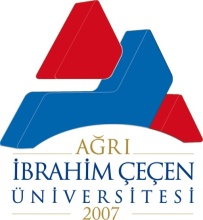              Patnos Sosyal Hizmetler Yüksekokulu Müdürlüğü                    Sosyal Hizmetler Bölüm BaşkanlığınaDaha önce ………………………………………… Üniversitesi ………………………………… Fakültesi/MeslekYüksekokulu/Yüksekokulu……………………………………………………………….Bölümü/…………………………………………………Programında almış ve başarmış olduğum derslere karşılık olarak aşağıda belirttiğim ders/derslerden muaf olmak istiyorum.	Gereğini bilgilerinize arz ederim.                                                                                                                                                                                                                                                                                                      İmza:                                                                                                                        Tarih:EK: 1- Transkript (……Adet)       2- Muaf olunması talep edilen derslerin içerikleri (…. Sayfa)KİMLİK BİLGİLERİ (Tüm Alanları Doldurunuz) Ders Muafiyet Başvuru Dilekçesi	KİMLİK BİLGİLERİ (Tüm Alanları Doldurunuz) Ders Muafiyet Başvuru Dilekçesi	Adı ve Soyadı Öğrenci No Bölümü Telefon E-posta Daha Önce Aldığım ve Başarmış Olduğum DerslerDaha Önce Aldığım ve Başarmış Olduğum DerslerMuaf olmak istediğim derslerMuaf olmak istediğim derslerMuaf olmak istediğim derslerADIKREDİSİKODUADIKREDİSİ